POLSKA PARAFIA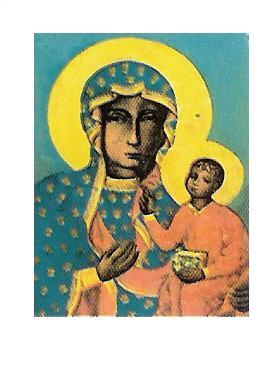 MATKI BOSKIEJ CZĘSTOCHOWSKIEJ W TROWBRIDGE31 MAJA 2020 NR 22Z powodu koronawirusa wiele aspektów naszego życia uległo zmianie. Dotyczy to również publicznego wyrażania naszej wiary. Czynimy to -w duchu miłości bliźniego- ze względu na wzajemne bezpieczeństwo, szacunek do życia i wsparcie służby zdrowia.Stosując się do rozporządzeń Episkopatu Anglii i Walii nie wolno nam gromadzić się w kościołach, aby publicznie sprawować kult religijny. Zakaz ten obowiązuje od piątku, 20 marca 2020 do odwołania.Kapłan będzie sprawował Mszę św. bez udziału wiernych. Wszystkie intencje mszalne będą odprawione.Przeżywajmy ten czas nieco inaczej. Łączmy się razem duchowo. Wspólnota Zacheusz zaprasza do codziennej modlitwy -o ustania pandemii- koronką do Bożego Miłosierdzia o godz. 15.00 i o 21.00.  Zachęcam do wspólnej modlitwy w domach korzystając ze środków masowego przekazu.Transmisja Mszy św. niedzielnej z naszej kaplicy o godz. 12.00Z kapłańskim błogosławieństwem i modlitwą ks. Zbigniew.MSZE ŚW. BĘDĄ SPRAWOWANE W TYLKO TROWBRIDGE 
BEZ UDZIAŁU WIERNYCHINTENCJE MSZALNEO G Ł O S Z E N I A   31.05.2020Dzisiaj, w uroczystość Trójcy Przenajświętszej, ze szczególną czcią Kościół wypowiada modlitwę: „Chwała Ojcu i Synowi, i Duchowi Świętemu…”. Warto też zdać sobie sprawę, że ile razy świadomie i pobożnie wykonujemy znak krzyża, modlitewnie wielbimy Trójcę Przenajświętszą – jednego Boga w trzech Osobach..Z inicjatywy metropolity warszawskiego kard. Kazimierza Nycza od 2008 roku pierwsza niedziela czerwca obchodzona jest jako Dzień Dziękczynienia. Przede wszystkim dziękujemy naszemu Ojcu w niebie za dar odkupienia. Jednocześnie dziękujemy sobie wzajemnie za wszelkie gesty dobroci i braterskiej solidarności. W najbliższy czwartek, 11 czerwca, w Polsce będziemy celebrowali uroczystość Najświętszego Ciała i Krwi Chrystusa – Boże Ciało. W naszej parafii ta uroczystość będzie przeniesiona na niedzielę 14 czerwca.Jutro obchodzimy Międzynarodowy Dzień Dziecka.Czerwiec poświęcony jest Najświętszemu Sercu Pana Jezusa.Odwiedziny chorych – ODWOŁANEKatecheza dla dzieci przygotowujących się do I Komunii św. – ZAWIESZONAKurs Przedmałżeński w Trowbridge - ODWOŁANY. Bezpłatna pomoc w wypełnianiu aplikacji między innymi takich jak: zatrudnienia, wnioski o zasiłki, wszelkie legalne formularze i sporządzanie życiorysu. Kontakt: Dr Simon Selby tel.: 07380288944. Pan Simon pełni godzinny dyżur w Polskim Klubie w niedzielę po Mszy św. porannej od 11.00-12.00. Biuro parafialne jest czynne: - we wtorki po Mszy świętej- od godz. 1930 – 2030 - piątek od godz. 930 – 1030                                                           W sytuacjach wyjątkowych proszę dzwonić: 07902886532W sobotę o godzinie 19.00 w TESCO COMMUNITY SPACE ROOM  w Trowbridge  BA14 7AQ odbywa się spotkanie Anonimowych Alkoholików. Meeting trwa 2 godz. i każdy może w nim wziąć udział. Osoby mające problemy z alkoholem oraz  współ-uzależnione zapraszamy. Kontakt pod numerem telefonu 07849624647. Prośba do parkujących samochód na parkingu parafialnym, aby nie zastawiać wyjazdu innym pojazdom.Zachęcamy do czytania prasy katolickiej - do nabycia Gość Niedzielny w cenie £ 2,00.Taca niedzielna 22.03.2020: Trowbridge £ ….;  Bath £ ……      Za wszystkie ofiary składamy serdeczne Bóg zapłać.Wszystkich, którzy chcą należeć do naszej Parafii - zapraszamy i prosimy o wypełnienie formularza przynależności do parafii oraz zwrócenie go duszpasterzowi. NIEDZIELA TRÓJCY ŚWIĘTEJ07.06.2020+ Władysław Mularczyk i jego bracia - od żony Kazimiery NIEDZIELA TRÓJCY ŚWIĘTEJ07.06.2020O Boże błogosławieństwo i opiekę Matki Bożej dla księdza Zbigniewa NIEDZIELA TRÓJCY ŚWIĘTEJ07.06.2020+ Stanisław Bielecki - od rodziny SuszkówPoniedziałek08.06.2020Wtorek09.06.2020Środa 10.06.2020Dziękczynna z prośbą o Boże błogosławieństwo dla Tomasza Podpory i jego bliskichCzwartek11.06.2020Piątek 12.06.2020Sobota13.06.202011 NIEDZIELA ZWYKŁABOŻE CIAŁO14.06.2020O Boże błogosławieństwo dla rodziny Doroty i Rafała Wiater i ich dzieci - od pani Kazimiery Mularczyk11 NIEDZIELA ZWYKŁABOŻE CIAŁO14.06.2020Dziękczynna za otrzymane łaski z prośbą o opiekę Matki Bożej Nieustającej Pomocy z okazji rocznicy ślubu11 NIEDZIELA ZWYKŁABOŻE CIAŁO14.06.2020Lokalna Polska Misja Katolicka6 Waterworks Road, BA14 0AL Trowbridgewww.parafiatrowbridge.co.uk     e-mail: zybala.z@wp.plDuszpasterz: ks. proboszcz Zbigniew Zybała: tel.: 01225  752930; kom: 07902886532PCM Registered Charity No 1119423KONTO PARAFII: PCM Trowbridge, Lloyds Bank, account number: 00623845; sort code: 30-94-57